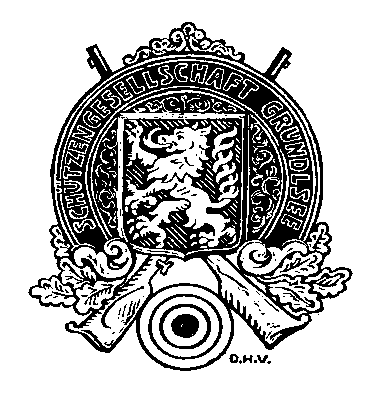 Schützengesellschaft Grundlsee                    ========================Werte Schützenkameraden!Wir ersuchen alle Kameraden welche voraussichtlich am 09. Juli 2022 beimSalzkammergut Verbandsschießen in Grundlsee teilnehmen, uns vorab ( bitte spätestens 1 Woche vor dem Schießen ) Ihre Anmeldedaten bekannt zu geben! Damit können wir die Daten bereits vorweg elektronisch erfassen und somit sollte es bei der Anmeldung am Tag des Schießens zu keinen größeren Wartezeiten kommen!!!Danke !!!Vor und Zuname:			Adresse: 				Geburtsdatum: 			Vereinszugehörigkeit: 		Bitte per mail an schuetzengesellschaft.grundlsee@gmx.at  In der Hoffnung auf  rege Teilnahme verbleibe ich mit einem Schützen Heil!OSM Hans Amon 0650 5166002 